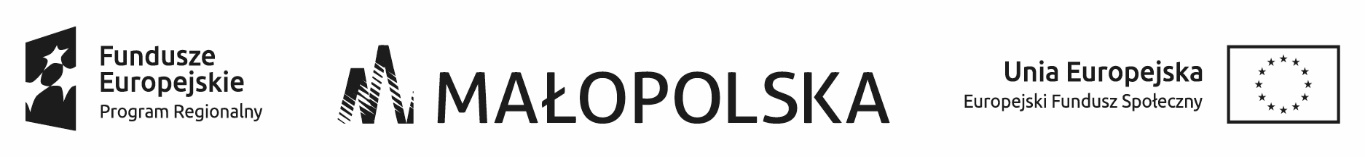 Załącznik Nr 6Do zapytania ofertowego OŚWIADCZENIEo statusie zatrudnienia dla celu opłacania składek ubezpieczenia społecznegoPełna nazwa i adres Oferenta……………………………………………………………………………………………………………Oświadczam, że:posiadam tytuł(y) do ubezpieczeń społecznych (emerytalno-rentowych)		Tak / Nie *)jeśli tak, podać okres(y) (od kiedy do kiedy) ………………………………………..………………………………………………………………………………………..i mam odprowadzane składki na ubezpieczenia społeczne (emerytalno-rentowe) w wysokości większej równej minimalnemu wynagrodzeniu miesięcznie			Tak / Nie *)……………………………………                 ………………………………………                                  data                                                                                               podpis*) niepotrzebne skreślić